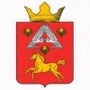 А Д М И Н И С Т Р А Ц И ЯВЕРХНЕПОГРОМЕНСКОГО СЕЛЬСКОГО ПОСЕЛЕНИЯСРЕДНЕАХТУБИНСКОГО  РАЙОНА  ВОЛГОГРАДСКОЙ  ОБЛАСТИП О С Т А Н О В Л Е Н И Еот 14 сентября 2015 г.     № 85Об обеспечении проведения мобилизации людских и транспортных ресурсов на территории Верхнепогроменского сельского поселенияВо исполнение Федеральных законов «Об обороне» от 31.05.1996 г. №61-ФЗ, «О мобилизационной подготовке и мобилизации в Российской Федерации» от 26.10.1997г. № 31-ФЗ, «О военной обязанности и военной службе» от 28 марта 1998г. № 53-ФЗ; постановлений Правительства Российской Федерации: от 13 июня 1997 года № 706-34с «О порядке обеспечения в период мобилизации и в военное время из местных ресурсов мобилизационных потребностей Вооруженных Сил Российской Федерации, других войск, воинских формирований, органов и создаваемых на военное время специальных формирований» от 19 октября 1998 года № 1216 «Положения о призыве на военную службу по мобилизации граждан, приписанных к воинским частям (предназначенных в специальные формирования) для прохождения военной службы на воинских должностях, предусмотренных штатами военного времени, или направления их для работы на должностях гражданского персонала Вооруженных Сил Российской Федерации, других войск, воинских формирований, органов и специальных формирований»; Указа Президента Российской Федерации от 2 октября 1998 года № 1175 «Об утверждении Положения "О военно-транспортной обязанности». В целях устойчивого оповещения, сбора и поставки мобилизационных ресурсов в войска в любых условиях обстановки,п о с т а н о в л я ю :1. Для осуществления управления мобилизационными мероприятиями создать и иметь в постоянной готовности на территории Верхнепогроменского сельского поселения штаб оповещения и пункт сбора (ШО и ПСМО).2. В ШО и ПСМО предназначить личный состав и технику со 100% резервом (приложение  №1).3. ШО и ПСМО организовать на базе администрации сельского поселения. Занятия проводить в соответствии с планом подготовки отдела военного комиссариата.4. Оповещение личного состава ШО и ПСМО осуществлять согласно схеме оповещения.5. Оповещение о мобилизации людских и транспортных ресурсов организовать путем вручения персональных повесток и частных нарядов одновременно по месту жительства и работы, исходя из численности оповещаемых.6. Расклейку приказа военного комиссара «Об объявлении мобилизации» организовать на информационных стендах, местах массового скопления граждан, магазинах, предприятиях поселения, силами посыльных ШО и ПСМО.7. Директору МКОУ выделить в состав ШО и ПСМО автомобильный транспорт, оборудованный для перевозки личного состава. При необходимости, по требованию начальника ШО и ПСМО, выделить 10 человек учащихся старших классов, для осуществления оповещения в дневное время.8. На всю технику, выделяемую для выполнения мобилизационных мероприятий, создать неснижаемый запас ГСМ, для полной дозаправки.9. Опубликовать настоящее Постановление на официальном сайте администрации Верхнепогроменского сельского поселения.10. Контроль исполнения настоящего постановления оставляю за собой.Глава Верхнепогроменскогосельского поселения                                                                       К.К.БашуловПриложениек постановлению администрацииВерхнепогроменскогосельского поселенияот 14.09.2015 г. № 85С О С Т А Вштаба оповещения и пункта сбора для осуществления управления мобилизацией на территории Верхнепогроменского сельского поселения1. Начальник ШО и ПСМО – 1 человек.2. Помощник начальника ШО и ПСМО-1 человек.3. Начальник пункта оповещения -1 человек.4. Начальник пункта сбора -1 человек.5. Начальник команды-1 человек.6. Фельдшер-1 человек.7. Технический работник пункта оповещения -1 человек.8. Технический работник стола явки-1 человек.9. Машинистка-1 человек.10.  Посыльные - (в зависимости от объема задания)11.  Участковый инспектор – 1 человек12.  Автотранспорт – 1 легковой автомобиль (для оповещения),1 автобус (для поставки).Глава Верхнепогроменскогосельского поселения                                                                       К.К.Башулов